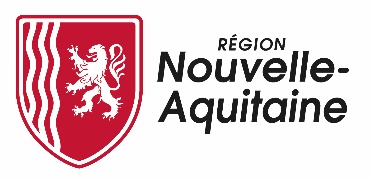 Informations réservées à l’administation :IDENTIFICATION DU DEMANDEUR COORDONNÉES DU DEMANDEURCOORDONNÉES DE COMPTE BANCAIRE  -  JOINDRE UN RIBELIGIBILITE - SELECTIONEligibilité: Pret global du captage d’eau à l’abreuvement des animauxPLAN DE FINANCEMENTLISTE DES PIÈCES À JOINDRENB : Le service instructeur pourra demander des pièces complémentaires qu’il juge nécessaires à l’instruction du dossier.ENGAGEMENTS DU DEMANDEURFORMULAIRE UNIQUE DE DEMANDE D'AIDEAide RégionaleDispositif régional d’aide à l’implantation de prairies et de cultures fourragèresAvant de remplir cette demande, lisez attentivement le règlement de l’aide. Renvoyez ce formulaire accompagné des pièces justificatives auprès de la Chambre d’Agriculture de votre département, et gardez un exemplaire.Date de dépôt de la demande d’aide|__|__|/|__|__|/|__|__|__|__|Date d’Accusé Réception du dossier complet|__|__|/|__|__|/|__|__|__|__|N° interne |2|0|2|2|-|G|R|Ê|L|E|-|__|__|__|__|N° SIRET * : |__|__|__| |__|__|__| |__|__|__| |__|__|__|__|__| 		N° PACAGE * : |__|__|__| |__|__|__|__|__|__|N°EDE * : |__|__| |__|__|__| |__|__|__|* ObligatoireSTATUT JURIDIQUE :  Exploitant individuel	 GAEC        EARL 	 SCEA	             Autres RAISON SOCIALE : NOM, prénom et fonction du REPRÉSENTANT LÉGAL (le cas échéant) : Adresse permanente du demandeur : Code postal : |__|__|__|__|__| 	Commune : Téléphone fixe : |__|__||__|__||__|__||__|__||__|__| 	Téléphone portable : |__|__||__|__||__|__||__|__||__|__|Courriel : |__|__|__|__| | __|__|__|__| |__|__|__|__| |__|__|__|__| |__|__|__|__| |__|__|__|__| |__|__|__|__| |__|__|__|__|IBAN - Identifiant international de compte bancaire|__|__|__|__| |__|__| |__|__| |__|__|__|BIC - Code d'identification de la banqueLieu de réalisation du projet : code postal : ________________  commune : ________________   Eleveur d’herbivores : indiquer le type d’élevage : ________________  n°________________ cheptel ____________________________________________________________________PARCELLES ENSEMENCEES ET SEMENCES ACHETEESLes surfaces déclarées sont au minimum de 2 ha et au maximum de 10 ha. Les dates d’implantation doivent être comprises entre le 06/06/2022 et le 31/08/2022.Les semences éligibles sont les suivantes : Les dates d’achat des semences doivent être comprises entre le 06/06/2022 et le 31/08/2022. Les factures doivent être acquittées au moment du dépôt du dossier.Les surfaces déclarées pourront être revues à la baisse en fonction de la consommation de l’enveloppe.N° d’ilot PACIdentifiant parcelleSurface ensemencée par nature de culture(en ha)Nature de cultureDate de semis(entre le 06/06/2022 
et le 31/08/2022)Date de facture(entre le 06/06/2022
et le 31/08/2022)Montant total de l’implantation des cultures (HT) en eurosTOTALTOTALDépensesDépensesRecettesMontant des dépenses prévisionnelles € HTMontant des dépenses prévisionnelles € HTSource de financementMontant € (75€ max/ha)FacturesRégion Nouvelle-AquitaineImplantation (hors main d’œuvre)Région Nouvelle-AquitaineAutofinancementTotal PiècesType de demandeur concerné / type de projet concernéPièce jointeCommentairePour tous les demandeursPour tous les demandeursPour tous les demandeursPour tous les demandeursFormulaire original de demande de d’aide, complété, daté et signéTous Attestation de minimisTousRIB (ou copie lisible) à jour comportant IBAN et la domiciliation bancaireTous Certificat d'immatriculation indiquant le n° SIRETTousCopie des factures acquittées avant le 30/09/2022Tous  Je demande (nous demandons) à bénéficier de l’aide à l’implantation de prairies et de cultures fourragères J’atteste (nous attestons) sur l’honneur :Avoir pris connaissance du Règlement (UE) n° 1408/2013 de la Commission du 18 décembre 2013 relatif à l'application des articles 107 et 108 du traité sur le fonctionnement de l'Union européenne aux aides de minimis dans le secteur de l'agriculture et du Règlement (UE) n° 2019/316 de la Commission du 21 février 2019 modifiant le règlement (UE) n° 1408/2013 de la Commission du 18 décembre 2013Être à jour de mes (nos) cotisations sociales et fiscales (pour une personne morale : cotisations de la société et de chacun des associés)L’exactitude des renseignements fournis dans la présente demande d'aide concernant ma situation et concernant le projet. L’inexactitude de ces déclarations est susceptible d’engendrer un reversement partiel ou total de l’aideAvoir pris connaissance que ma (notre) demande d’aide pourra être rejetée en totalité ou partiellement au motif que le projet ne répond pas aux priorités définies régionalement ou au motif de l’indisponibilité des crédits affectés à cette mesure  Je m’engage (nous nous engageons), sous réserve de l’attribution de l’aide à :Informer la Région de toute modification de ma situation, de la raison sociale de ma structureMe (nous) soumettre à l’ensemble des contrôles administratifs et sur place qui pourraient résulter de l’octroi d’aides régionale, et en particulier permettre / faciliter l’accès à ma structure aux autorités compétentes chargées de ces contrôles, pendant 5 ans à compter de la décision juridique.À conserver pendant 10 ans tout document permettant de vérifier la réalisation effective de l’opération Fournir à la Région et/ou aux évaluateurs désignés ou autres organismes habilités à assumer des fonctions en son nom, toutes les informations nécessaires pour permettre le suivi et l'évaluation du programme  Je suis informé(e) (nous sommes informés) que :En cas d’irrégularité ou de non-respect de mes (nos) engagements, le remboursement des sommes perçues sera exigé, majoré d’intérêts de retard et éventuellement de pénalités financières, sans préjudice des autres poursuites et sanctions prévues dans les textes en vigueurLes dossiers feront l’objet d’une sélection et certains pourront ne pas être soutenusLes informations recueillies font l’objet d’un traitement informatique destiné à instruire mon (notre) dossier de demande d’aide publique. Conformément à la loi « informatique et libertés » n° 78-17 du 6 janvier 1978, je bénéficie d’un droit d’accès et de rectification aux informations à caractère personnel me concernant. Si je souhaite exercer ce droit et obtenir communication des informations me concernant, je peux m’adresser à la Région.À _________________________________		le ____________________________NOM et Prénom du demandeur gérant ou du représentant légal :Signature et cachet :